Publicado en España el 21/06/2024 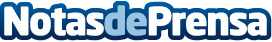 La Tierra Jardinería: excelencia en poda y la tala de árboles y el mantenimiento de jardinesEn la Comunidad de Madrid, Toledo y sus alrededores, La Tierra Jardinería se ha consolidado como una empresa de referencia en el sector de la jardineríaDatos de contacto:LA TIERRA JARDINERÍALA TIERRA JARDINERÍA - excelencia en poda y la tala de árboles y el mantenimiento de jardines628 26 68 61Nota de prensa publicada en: https://www.notasdeprensa.es/la-tierra-jardineria-excelencia-en-poda-y-la Categorias: Madrid Castilla La Mancha Ecología Jardín/Terraza Servicios Técnicos Biología http://www.notasdeprensa.es